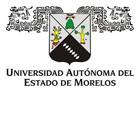 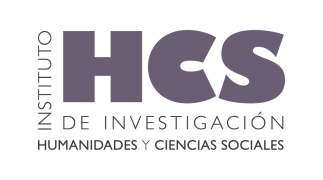                  Constancia de cumplimiento de Servicio SocialCuernavaca, Morelos a      de _ __ del 2022Dr. Óscar Gabriel Villegas TorresDirector de Vinculación Académica  P r e s e n t ePor medio del presente documento hago constar que (el/la) C. ____________________________, alumno (a) del Instituto de Investigación en Humanidades y Ciencias Sociales_ con matrícula ________________de la Licenciatura en _________, fue asignado(a) en el periodo __________________ para realizar su servicio social, en esta institución, en el programa denominado: _____________________________________.Damos constancia que ha terminado satisfactoriamente con la realización del Servicio Social, cumpliendo las 500 horas establecidas en el Reglamento vigente de la Universidad Autónoma del Estado de Morelos, durante los meses de _______ a _____________ del año 20__.Sin más por el momento, reciba un cordial saludo.A t e n t a m e n t eNOMBRE DEL RESPONSABLEC.p. InteresadoC.p. Archivo.